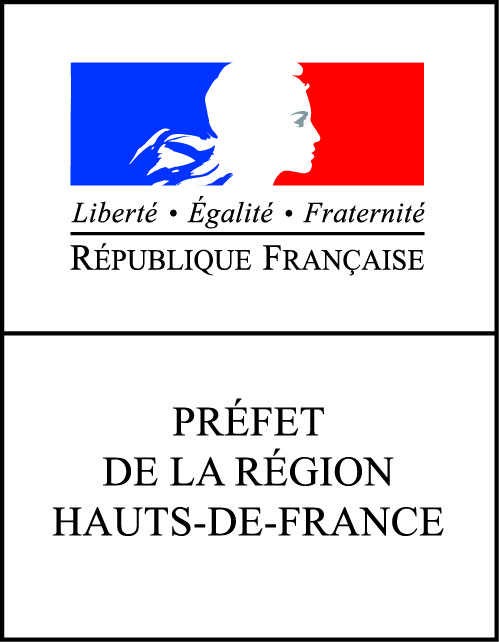 Appel a projet FDI (volet regional)  STRATEGIE PLAN PAUVRETE/ SAT IAEFICHE 4DESCRIPTION DE L'ACTION 2019Nom du porteur :Intitulé du projet : Coût du projet : Montant  FDI (volet régional) sollicité :  (Joindre tout document apportant des précisions complémentaires sur le projet)Caractéristiques générales du projetTypes d’actions (cochez la case correspondante) :□ Aide au démarrage ;□ Aide au développement ;□ Actions mutualisées Présentation détaillée du projet1 - Identification des besoins qui justifient l'actionPrésenter les éléments du diagnostic conduisant à la mise en œuvre du projet (illustrer éventuellement par des éléments chiffrés ou autres éléments d’analyse).2 - Objectifs de l'action 3 - Contenu et organisation de l'action3.1 Méthode mise en œuvre 3.2 Moyens mis en œuvre au regard des objectifs visésmoyens humains spécifiques dédiés au projetmatériels (transmettre les devis correspondants) partenariat technique et financier développé dans le cadre de l’actionautres : études (pour les prestations de conseil, le cahier des charges, le devis et les références du prestataire seront transmis : 2 devis au minimum).3.3 Calendrier de réalisationLe calendrier transmis doit être détaillé ainsi que les principales étapes de mise en œuvre du projet4 - Résultats attendus  (décrire les résultats attendus si possible en fournissant des éléments chiffrés) :4.1 Résultats attendus sur la structure (cochez la ou les cases correspondantes)□ Création d’emploi□ Développement du chiffre d’affaires□ Amélioration du résultat comptable□ Amélioration de la professionnalisation des permanents□ Amélioration de l’organisation et de la formalisation du fonctionnement □ Développement du partenariat financier□ Mobilisation de partenaires4.2 Résultats attendus POUR les bénéficiaires (cochez la ou les cases correspondantes)□ Développement de l’offre d’insertion□ Augmentation de la part des publics prioritaires□ Augmentation de l’offre d’insertion dans les quartiers prioritaires de politique de la ville et/ou au profit de leurs résidents □ Amélioration du taux de retour à l’emploi (CDD de plus de 6 mois ou CDI)5 -  Outils d’évaluation prévusDécrire les outils et les indicateurs retenus (nombre de bénéficiaires, taux de retour à l’emploi, …) 